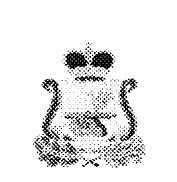 СОВЕТ ДЕПУТАТОВ КАРДЫМОВСКОГО ГОРОДСКОГО	 ПОСЕЛЕНИЯ КАРДЫМОВСКОГО РАЙОНА СМОЛЕНСКОЙ ОБЛАСТИР Е Ш Е Н И Е    от 25.03. 2014г.                                                   № 8Об утверждении Правил эксплуатации и содержания кладбищ на территориимуниципального образования Кардымовского городского поселения Кардымовскогорайона Смоленской области   Рассмотрев Правила эксплуатации и содержания кладбищ на территории муниципального образования Кардымовского городского поселения Кардымовского района Смоленской области Совет депутатов Кардымовского городского поселения Кардымовского рай	она Смоленской области              Р Е Ш И Л:   1.Утвердить прилагаемые Правила эксплуатации и содержания кладбищ на территории муниципального образования Кардымовского городского поселения Кардымовского района Смоленской области.    2. Настоящее решение опубликовать в районной газете «Знамя труда» и на сайте отдела городского хозяйства Администрации муниципального образования «Кардымовский район» Смоленской области.Глава муниципального образованияКардымовского городского поселенияКардымовского районаСмоленской области	                  А.Г. Федоров